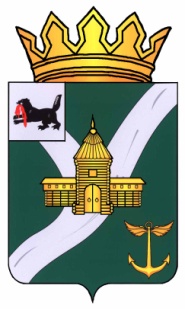 Иркутская областьУсть-Кутское муниципальное образованиеАДМИНИСТРАЦИЯРАСПОРЯЖЕНИЕот  21.08.2019 г.                                                                                          №  94-р  г. Усть-Кут	В соответствии  с Постановлением Администрации Усть-Кутского  муниципального образования от 02.08.2018г. №304-п «Об утверждении Положения о порядке предоставления субсидий на частичное финансовое обеспечение (возмещение) транспортных расходов юридических лиц и индивидуальных предпринимателей, осуществляющих розничную торговлю и доставку продовольственных товаров в поселения Усть-Кутского муниципального образования, расположенные в районах Крайнего Севера и приравненных к ним местностях с ограниченными сроками завоза грузов ( продукции)» (с изменениями, внесенными постановлением Администрации УКМО от 21.08.2019г. № 346-п «О внесении изменений в         постановление Администрации УКМО от 02.08.2018г. №304-п «Об утверждении Положения о порядке предоставления субсидий на частичное возмещение транспортных расходов юридических лиц и индивидуальных предпринимателей, осуществляющих розничную торговлю и доставку продовольственных товаров в поселения Усть-Кутского муниципального образования, расположенные в районах Крайнего Севера и приравненных к ним местностях с ограниченными сроками завоза грузов (продукции)»), руководствуясь ст. 48 Устава Усть-Кутского муниципального образования,1. Внести изменения в распоряжение Администрации Усть-Кутского муниципального образования от 13.01.2016 №2-р «О создании комиссии по предоставлению субсидий на частичное возмещение транспортных расходов юридических лиц и индивидуальных предпринимателей, осуществляющих розничную торговлю и доставку продовольственных товаров в поселения Усть-Кутского муниципального образования, расположенные в районах Крайнего Севера и приравненных к ним местностях с ограниченными сроками завоза грузов ( продукции)» (далее распоряжение):1.1. Наименование распоряжения изложить в следующей редакции: «О создании комиссии по предоставлению субсидий на частичное финансовое обеспечение (возмещение) транспортных расходов юридических лиц и индивидуальных предпринимателей, осуществляющих розничную торговлю и доставку продовольственных товаров в поселения Усть-Кутского муниципального образования, расположенные в районах Крайнего Севера и приравненных к ним местностях с ограниченными сроками завоза грузов (продукции)»;1.2. пункт 1 распоряжения изложить в следующей редакции:«1. Утвердить состав комиссии по предоставлению субсидий на частичное финансовое обеспечение (возмещение) транспортных расходов юридических лиц и индивидуальных предпринимателей, осуществляющих розничную торговлю и доставку продовольственных товаров в поселения Усть-Кутского муниципального образования, расположенные в районах Крайнего Севера и приравненных к ним местностях с ограниченными сроками завоза грузов (продукции) в следующем составе:Даникёрова Ф.И.		- заместитель мэра Усть-Кутского муниципального                                                 образования по экономическим вопросам,				  председатель комиссии;Атыева Н.П.		            - заведующий сектором по торговле и бытовому  обслуживанию населения Администрации  Усть-Кутского муниципального образования, секретарь комиссии;	Члены комиссии:	Мохова О.В.		            -  начальник Финансового управления Администрации                                                                             Усть-Кутского муниципального образования;	Садыкова Е.П.		- начальник правового управления Администрации                                                                     Усть-Кутского муниципального образования;	Петрова Н.В.		            - начальник отдела в сфере закупок, тарифов и   цен комитета по экономике, социально-трудовым   отношениям и ценам Администрации   Усть-Кутского муниципального образования.».	2. Распоряжение Администрации УКМО от 09.08.2018г.  №95-р «О внесении изменений в распоряжение Администрации Усть-Кутского муниципального образования №2-р от 13.01.2016г. «О создании комиссии по предоставлению субсидий на частичное возмещение транспортных расходов юридических лиц и индивидуальных предпринимателей, осуществляющих розничную торговлю и доставку продовольственных товаров в поселения Усть-Кутского муниципального образования, расположенные в районах Крайнего Севера и приравненных к ним местностях с ограниченными   сроками завоза грузов (продукции)» признать утратившим силу.	3. Обнародовать данное распоряжение на официальном сайте Администрации Усть-Кутского муниципального образования www.admin-ukmo.ru.Мэр Усть-Кутского  муниципального образования		                                    Т.А. Климина    О внесении изменений в распоряжение  Администрации Усть-Кутского муниципального образования от 13.01.2016г. №2-р «О создании комиссии по предоставлению субсидий на частичное возмещение транспортных расходов юридических лиц и индивидуальных предпринимателей, осуществляющих розничную торговлю и доставку продовольственных товаров в поселения Усть-Кутского муниципального образования, расположенные в районах Крайнего Севера и приравненных к ним местностях с ограниченными   сроками завоза грузов (продукции)»